

Wadham College 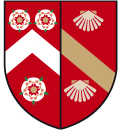 New Initiatives Fund (formerly WadSAS) The Wadham Society provides small grants to current students through the generosity of alumni donors. These grants are intended to support new sporting and non-sporting initiatives. Initiatives should be for the benefit of the College, and recipients must report on their activities. Funding is available to proposals which offer a wide benefit to the College as a whole or to a large constituency.  They should be innovative and assist in advancing Wadham’s unique reputation to stakeholders and the broader community.Application ProcedurePlease complete the attached application form electronically and email this to the Finance Bursar’s PA along with a detailed budget by Monday of 1st week in Trinity Term. Proposals must meet at least one of the following criteria:Should offer a wide benefit to the College as a whole or to a large constituency, broadly interpreted to include proposals that enhance the quality of college life;Should be innovative and assist in advancing Wadham’s unique reputation to stakeholders and the broader community;Should offer long-term benefit or added-value to existing initiatives; Would struggle to find funding from alternative sources;Must fall within the charitable objectives of the College.The following will not be considered for funding:Retrospective funding;Projects requiring recurrent funding (including salaries and subscriptions). These projects will generally only be funded for one year and will not be considered unless other funds are available to meet the recurrent costs after year one;Projects requiring part-funding. These projects will only be considered if it is demonstrated that the rest of the project funds are available or very likely to be secured.Results will be emailed to students in week 3, along with instructions on reporting requirements and how to claim the funds.Wadham CollegeNew Initiatives Fund Application Form1   Your name   _________________________________________________________________________________      Email  ________________________________________________2   Title of project/initiative   _____________________________________________________________________3   Who and how many people will benefit from this project?  ______________________________________________________________________________________________________________________________________4   Cost*  	£__________________  	Amount requested  	£__________________*A budget on one A4 sheet must be attached5  Description of your project/initiative (Continue on a separate sheet if necessary).
6  How will the project be reported to donors informing them of how their money is spent?  This form must be emailed to the Finance Bursar’s PA on fbsec@wadham.ox.ac.uk 
no later than Monday of 1st week in Trinity Term.